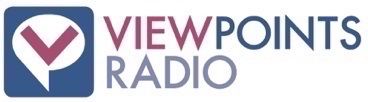                                                          WVIL  Q2-2023Quarterly Report of Compliancy Issues & Programs List2023-Q2 (April – June) Viewpoints RadioAdolescent HealthAdoptionAffordable HousingAfrican American HistoryAgingAgricultureAgriculture IndustryAmerican HistoryAnimal DomesticationAnimal MigrationAnimal ScienceAnimationAstronomyAuto IndustryBusinessCareerChemistryChild DevelopmentCivil RightsCivilizationsClimate ChangeCommunity InvestmentConsumer PrivacyConsumer RightsConsumerismCrimeCriminal JusticeCultureDietDiseaseDiversityDrug LegalizationEconomyEducationEducation FundingEducation PolicyEducation ReformEndangered SpeciesEngineeringEntertainmentEntertainment IndustryEntrepreneurshipEnvironmentEqual CompensationEqualityEquityEvolutionFair RepresentationFashionFertilityFilmFinancial HardshipFinancial IndependenceFood ProductionFood ScienceGamingGenderGenerational PovertyGeneticsGeographyGovernmentGovernment AssistanceGovernment RegulationGun ControlHealthHealthcareHistoryHuman ResourcesIndustrial RevolutionInequalityInflationInnovationIntercommunicationInternational AffairsJob MarketLaborLabor IssuesLabor RightsLabor TrendsLanguageLearning DisordersLinguisticsLocal GovernmentLocal RevenueLow-Income PopulationsManufacturingMarketingMass ShootingsMental DisorderMental HealthMeteorologyMigrationMotherhoodNational SecurityNonprofit OrganizationNutritionObesityPandemicParentingPatient CarePay EquityPediatricsPersonal DevelopmentPersonal FinancePersonal GrowthPhysicsPoliticsPopulation TrendsPsychologyPublic AssistancePublic EducationPublic HealthPublic PolicyPublic ResourcesPublic SpeakingPublic TransportationRaceReal EstateRecreationRelationshipsReligionResearchRetirementRevenueSchool FundingScienceSocial MediaSocial WorkSpaceSpace ExplorationSpace ResearchSports HistorySustainabilityTechnologyTelevisionTheologyTourismTravelTVUrban DesignUrban PlanningVirusWarWeather PatternsWildlifeWildlife ConservationWildlife SpeciesWorkers' RightsWorkforceProgram 23-14Air Week: 4/2/2023Executive Producer: Amirah ZaveriProduction Manager: Jason DickeySEGMENT 1: FAILING AMERICA’S TEACHERSTime: 1:47Duration: 7:36Synopsis: Between February 2020 and May 2022, around 300,000 teachers left teaching to pursue another profession. While the COVID-19 pandemic is no longer a front and center issue, millions of public-school educators are still struggling to keep going in positions that mean long hours, low pay and a growing number of curriculum mandates. In part one of this story, first grade teacher Lori Cash - who’s taught for more than 30 years - shares the challenges teachers are facing and touches on a few points that need to change.Host: Gary PriceProducer: Amirah ZaveriGuests: Lori Cash, 1st Grade Teacher, Columbus Signature Academy Lincoln Elementary.Compliancy issues: Career, Education, Personal Finance, Politics, Public Policy, School FundingLinks for more info:In Support of Educators: Strategies That WorkThe Republic: ‘That’s my calling’: CSA Lincoln teacher honored with Folger AwardSEGMENT 2: IS HOLLYWOOD REALLY CHANGING? THE DIVERSITY DEBACLETime: 11:25Duration: 9:08Synopsis: Asian American actress, Michelle Yeoh won her first Oscar at this year’s Academy Awards for her performance in Everything Everywhere All At Once. We speak with media expert April Reign about the continued push to improve diversity & equity in all aspects of Hollywood.Host: Marty PetersonProducer: Amirah ZaveriGuests: April Reign, senior adviser, Media & Entertainment, Gauge, creator, #Oscarssowhite.Compliancy issues: Career, Diversity, Entertainment Industry, Equality, Equity, Fair RepresentationLinks for more info:April (@ReignOfApril) / TwitterOscars diversity: USC study shows change after #OscarsSoWhite - Los Angeles TimesAcademy Establishes Representation And Inclusion Standards For Oscars® EligibilityVIEWPOINTS EXPLAINED: IS THE 4-DAY WORK WEEK FEASIBLE?Time: 21:33Duration: 2:01Synopsis: We discuss a highly publicized study touting the benefits of a 4-day workweek. While it may seem like a logical step in the right direction, there are many parts to factor into the long-term success of this condensed work model.Host: Ebony McMorrisProducer: Amirah ZaveriCompliancy issues: Career, Human Resources, Workforce, Labor IssuesCULTURE CRASH: REVISITING THE CLASSICSTime: 23:34Duration: 2:53Synopsis: We explore some of the older, classic TV series that are now available on streaming platforms and the dilemma of cropping full screen shows and films to fit our modern, widescreen TV’s.Host & Producer: Evan RookCompliancy issues: Culture, TVProgram 23-15Air Week: 4/9/2023Executive Producer: Amirah ZaveriProduction Manager: Jason DickeySEGMENT 1: UNDERSTANDING THE UNKNOWN: PSYCHOPATHIC TENDENCIESTime: 1:47Duration: 9:22Synopsis: Who do you think of when you read or hear the word, psychopath? Rarely does anyone think of the neuroscientist next door. We speak to two experts about what the term means in the medical world and why many people who have psychopathic tendencies can function in a non-violent, productive manner.Host: Gary PriceProducer: Amirah ZaveriGuests: Stephanie Hoopes, national director, United for ALICE; Cherry, New Jersey resident.Compliancy issues: Mental Disorder, PsychologyLinks for more info:NIH: Psychopathy: cognitive and neural dysfunctionPsychology Today: What Gender Does—and Doesn’t—Tell Us About PsychopathyForbes: New Research Tells Us Why Psychopaths Are Sometimes Able To Succeed In SocietySEGMENT 2: A HISTORY: THE BEGINNINGS OF MASS TRANSIT IN AMERICATime: 13:11Duration: 8:33Synopsis: Millions of Americans rely on mass transit each day to get to where they need to be. While mass transit has had its up and downs in recent decades - and especially during the COVID-19 pandemic - there will always be a need for this public resource. We speak with mass transit expert Steven Beaucher about the the state of mass transportation agencies today and the first subway system built in Boston.Host: Marty PetersonProducer: Amirah ZaveriGuests: Steven Beaucher, mass transit expert, author of Boston in Transit: Mapping the History of Public Transportation in the Hub.Compliancy issues: Engineering, History, Industrial Revolution, Public Resources, Public Transportation, Urban PlanningLinks for more info:Boston in TransitVIEWPOINTS EXPLAINED: EASIER CANCELLATIONSTime: 22:34Duration: 1:59Synopsis: We talk about the recent move by the Federal Trade Commission that makes it easier for consumers to cancel unused subscriptions.Host: Ebony McMorrisProducer: Amirah ZaveriCompliancy issues: Consumer Rights, Government Regulation, Personal FinanceCULTURE CRASH: THE NEW SHOW, “SHRINKING”Time: 24:33Duration: 1:55Synopsis: We discuss the new Apple TV+ series, “Shrinking” featuring Jason Segel and Christa Miller.Host & Producer: Evan RookCompliancy issues: Culture, TVProgram 23-16Air Week: 4/16/2023Executive Producer: Amirah ZaveriProduction Manager: Jason DickeySEGMENT 1: SPRING: A TIME OF FLIGHT FOR BIRDSTime: 1:47Duration: 8:44Synopsis: As the weather warms up, you may be hearing and seeing more birds in your backyard. Spring is peak migration for this species, but in recent decades, there’s been a 30 percent decline in North American bird varieties. We speak with one expert about the challenges facing these animals and how listeners can make a difference.Host: Gary PriceProducer: Amirah ZaveriGuests: Rebecca Heisman, science writer, author of Flight Paths: How a Passionate and Quirky Group of Pioneering Scientists Solved the Mystery of Bird Migration.Compliancy issues: Animal Migration, Animal Science, Climate Change, Endangered Species, Wildlife ConservationLinks for more info:The Cornell Lab: Great Backyard Bird CountNational Audubon SocietyBirds.Cornell.eduAmazon: Flight Paths: How a Passionate and Quirky Group of Pioneering Scientists Solved the Mystery of Bird MigrationSEGMENT 2: A DIFFERENT VIEWPOINT: SPEAKING WITH ACTRESS, DREW BARRYMORETime: 12:33Duration: 9:01Synopsis: The Barrymore family has a long and storied history in Hollywood. For actress, Drew Barrymore, she grew up surrounded by the ups and downs of being in a very public family and acting in TV and films as a child. Today, she looks back on her life and shares what she’s learned along the way.Host: Marty PetersonProducer: Amirah ZaveriGuests: Drew Barrymore, actress, producer, host, entrepreneurCompliancy issues: Career, Entertainment Industry, Film, Parenting, Personal Development, Psychology, TelevisionLinks for more info:InStyle: Drew Barrymore Is Breaking Menopause Taboostwitter: @DrewBarrymoreVIEWPOINTS EXPLAINED: A BIG QUARTER OF LAYOFFSTime: 22:34Duration: 1:29Synopsis: Why are so many big companies recently announcing layoffs? What’s driving these early year cutbacks? We answer these questions this week on Viewpoints ExplainedHost: Ebony McMorrisProducer: Amirah ZaveriCompliancy issues: Economy, Job Market, Workforce, CareerCULTURE CRASH: THE FINAL SEASONTime: 24:03Duration: 2:24Synopsis: We highlight the last season of the hit HBO series Succession and why other shows that have outlasted their prime should take note of the upsides of ending on a high note.Host & Producer: Evan RookCompliancy issues: Culture, TVProgram 23-17Air Week: 4/23/2023Executive Producer: Amirah ZaveriProduction Manager: Jason DickeySEGMENT 1: PART 2: HELPING AMERICA’S EDUCATORSTime: 1:47Duration: 8:03Synopsis: More than a third of educators in America are considering leaving their positions, according to recent research from consulting firm, McKinsey. We speak with two education experts about the mounting challenges both new and veteran teachers are facing and how average Americans can better advocate for the teachers in their communities.Host: Gary PriceProducer: Amirah ZaveriGuests: Megan Franke, professor, education, University of California-Los Angeles; Alexandra Robbins, education expert, author of The Teachers: A Year Inside America’s Most Vulnerable, Important ProfessionCompliancy issues: Career, Education Funding, Education Policy, Education Reform, Public EducationLinks for more info:DREME: Development and Research in Early Math EducationPenguin Random House: The Teachers: A Year Inside America’s Most Vulnerable, Important Profession.twitter: @AlexndraRobbinsSEGMENT 2: TIKTOK ISN’T THE ONLY APP WITH A DATA PRIVACY PROBLEMTime: 11:52Duration: 9:58Synopsis: While TikTok has been getting a lot of heat lately for its connections to China, there’s also a larger privacy and data problem across all social media platforms. We speak with two experts about the fast-evolving social media landscape and how consumers can better protect themselves from data mining.Host: Marty PetersonProducer: Amirah ZaveriGuests: Lindsay Gorman, senior fellow, emerging technologies, German Marshall Fund’s Alliance for Securing Democracy; Timothy Edgar, professor, practice of computer science, Brown University.Compliancy issues: Consumer Privacy, Government, National Security, Social Media, TechnologyLinks for more info:German Marshall Fund’s Alliance for Securing DemocracyBrown University: Timothy EdgarVIEWPOINTS EXPLAINED: AN UNUSUAL SPRINGTime: 22:50Duration: 1:42Synopsis: April has been an odd month weather wise. The West saw colder-than-average temperatures while the Midwest and East saw several days of record highs. While this change may be a nice surprise, these shifting weather patterns throw off natural cycles for countless species.Host: Ebony McMorrisProducer: Amirah ZaveriCompliancy issues: Climate Change, Meteorology, Agriculture IndustryCULTURE CRASH: A REVIEW OF “BEEF”Time: 24:32Duration: 1:54Synopsis: We discuss the popular new Netflix series, “BEEF,” starring Steven Yeun and Ali Wong, that’s become a Top 10 watch on the platform.Host & Producer: Evan RookCompliancy issues: Culture, TVProgram 23-18Air Week: 4/30/2023Executive Producer: Amirah ZaveriProduction Manager: Jason DickeySEGMENT 1: WHY IS THE GENDER PAY GAP IN AMERICA STILL SO WIDE?Time: 1:47Duration: 10:13Synopsis: As of 2022, the average American woman earned 82 cents for every dollar earned by a man. While it may not seem like much of a pay difference, this disparity adds up over time. And it’s been this way for decades with little progress happening in America to lessen this wage gap in America. We speak with two experts about this issue and how workers – in various industries and at different levels – can better advocate for more equal pay across the board.Host: Gary PriceProducer: Amirah ZaveriGuests: Rakesh Kochhar, senior researcher, Pew Research Center; Ariane Hegewisch, senior research fellow, Institute for Women’s Policy Research.Compliancy issues: Equal Compensation, Gender, Labor, Pay Equity, Personal Finance, Workers' RightsLinks for more info:Gender pay gap remained stable over past 20 years in US | Pew Research CenterThe Enduring Grip of the Gender Pay GapAriane Hegewisch, M.Phil. - IWPRRakesh Kochhar (@RakeshKochhar) / TwitterSEGMENT 2: THE SECRETS FOUND THROUGH DNA TESTINGTime: 14:02Duration: 7:06Synopsis: What would you do if you suddenly found out you weren’t related to the parent that raised you? This is exactly what happened to author Dani Shapiro after she took an at-home DNA test. We speak with her about this life-changing surprise and why there are thousands more with similar secrets across America.Host: Marty PetersonProducer: Amirah ZaveriGuests: Dani Shapiro, author, Inheritance: A Memoir of Genealogy, Paternity & Love.Compliancy issues: Adoption, Fertility, Genetics, Parenting, Psychology, Relationships, ScienceLinks for more info:Dani Shapiro 🔥 (@danijshapiro) / TwitterInheritance: A Memoir of Genealogy, Paternity, and Love: Shapiro, Dani: Amazon.comVIEWPOINTS EXPLAINED: TACKLING ADOLESCENT OBESITYTime: 22:08Duration: 2:12Synopsis: The American Academy of Pediatrics has just released a new set of guidelines urging pediatricians to take a more proactive and stringent approach for young patients struggling with obesity. We highlight some of these updated recommendations and the lasting effects of being obese early in life.Host: Ebony McMorrisProducer: Amirah ZaveriCompliancy issues: Obesity, Adolescent Health, Disease, PediatricsCULTURE CRASH: THE SEQUELS AND SPIN-OFFS THAT KEEP ON COMINGTime: 24:20Duration: 2:06Synopsis: We discuss how sequels and new adaptations of films and TV shows have become more of the norm in Hollywood.Host & Producer: Evan RookCompliancy issues: Culture, Entertainment, Film, TVProgram 23-19Air Week: 5/7/2023Executive Producer: Amirah ZaveriProduction Manager: Jason DickeySEGMENT 1: THE IMPORTANCE OF AMERICA’S SOCIAL WORKERSTime: 1:47Duration: 7:30Synopsis: There are more than 700,000 social workers across America. We speak with longtime social worker and professor, Dr. Anthony Estreet about the vital role these professionals play in countless different sectors and why there needs to be more support and incentives for people working in this difficult role.Host: Gary PriceProducer: Amirah ZaveriGuests: Dr. Anthony Estreet, CEO, National Association of Social Workers, professor, social work, Morgan State University.Compliancy issues: Career, Government Assistance, Healthcare, Mental Health, Psychology, Social WorkLinks for more info:Social Workers : Occupational Outlook Handbook.The Guardian: Making a difference: social workers share their career highlightsMorgan State University Professor Anthony Estreet Named CEO of the National Association of Social Workers NASWSEGMENT 2: RV LIFE: THE CLASSIC AMERICAN WAY OF ROADTRIPPINGTime: 11:19Duration: 9:02Synopsis: Thinking of getting away this summer? With flight and hotel prices skyrocketing, we speak with travel expert Bonnie Sinclair about the many benefits of road tripping via RV. Sinclair has traveled across the U.S. with her husband and highlights a few of her top destinations.Host: Marty PetersonProducer: Amirah ZaveriGuests: Bonnie Sinclair, travel expert, co-author, U.S.A RV Adventures.Compliancy issues: Geography, Parenting, Personal Finance, Recreation, Tourism, Travel, WildlifeLinks for more info:Our Wander-Filled LifeRV Share RV RentalVIEWPOINTS EXPLAINED: A NEW ERA OF ELECTRICTime: 21:21Duration: 2:25Synopsis: We cover the newly proposed EPA guidelines for auto manufacturers and how this will impact the car market and consumers. Host: Ebony McMorrisProducer: Amirah ZaveriCompliancy issues: Auto Industry, Manufacturing, Government, Climate ChangeCULTURE CRASH: THE COACHELLA LET DOWNTime: 23:46Duration: 2:40Synopsis: We discuss musician, Frank Ocean’s recent performances - or lack thereof.Host & Producer: Evan RookCompliancy issues: Culture, Entertainment, Film, TVProgram 23-20Air Week: 5/14/2023Executive Producer: Amirah ZaveriProduction Manager: Jason DickeySEGMENT 1: UNDERSTANDING LAB-CREATED INGREDIENTSTime: 1:47Duration: 8:49Synopsis: Monosodium glutamate. Niacin. Riboflavin. We’ve all seen these labels at the end of ingredient lists on our favorite chips or frozen meals – but what role do they play? Are these substances harmful? We highlight the prevalence of processed and ultra-processed foods in the U.S., the ingredients in them and the importance of moderation.Host: Gary PriceProducer: Amirah ZaveriGuests: George Zaidan, food chemist, author, Ingredients: The Strange Chemistry of What We Put In Us & On Us.Compliancy issues: Chemistry, Diet, Food Production, Food Science, Health, History, NutritionLinks for more info:Ingredients by George Zaidan | PenguinRandomHouse.com: Bookselectrons and stuff ⚛︎ (@georgezaidan) / TwitterSEGMENT 2: THE TRIALS & TRIBULATIONS OF BALANCING MOTHERHOOD & CAREERTime: 12:38Duration: 8:49Synopsis: NPR journalist and co-host of “All Things Considered” Mary Louise Kelly joins us this Mother’s Day to share her story of balancing motherhood with a long-spanning, successful career in journalism. She - like many mothers - has struggled to have it all and recounts the many tradeoffs over the years.Host: Marty PetersonProducer: Amirah ZaveriGuests: Mary Louise Kelly, co-host, “All Things Considered”, National Public Radio, author, It.Goes.So.Fast.: The Year of No Do-Overs.Compliancy issues: Career, Child Development, Mental Health, Motherhood, Parenting, Personal GrowthLinks for more info:It. Goes. So. Fast.: The Year of No Do-Overs: Kelly, Mary Louise: 9781250859853The Hardest Decisions Mothers Make - The AtlanticMary Louise Kelly (@NPRKelly) / TwitterMary Louise Kelly (@marylouisekelly1) • Instagram photos and videosMary Louise Kelly : NPRVIEWPOINTS EXPLAINED: THE CORONATION OF KING CHARLES IIITime: 22:27Duration: 1:29Synopsis: King Charles III is now officially Great Britain’s reigning King. We discuss his coronation and the long history of the lavish ceremony.  Host: Ebony McMorrisProducer: Amirah ZaveriCompliancy issues: History, Government, Culture, International AffairsCULTURE CRASH: OUR FAVORITE FILMS TO WATCH WITH OUR MOM’STime: 23:56Duration: 2:31Synopsis: We touch on a few recent movie releases that are perfect picks to watch with your mom this Mother’s Day.Host & Producer: Evan RookCompliancy issues: Culture, Parenting, TVProgram 23-21Air Week: 5/21/2023Executive Producer: Amirah ZaveriProduction Manager: Jason DickeySEGMENT 1: WHY DON’T MORE SCHOOLS TEACH FINANCIAL LITERACY?Time: 1:47Duration: 8:26Synopsis: Currently, only about 40 percent of students in the U.S. take a personal finance course before graduation. This means that most teenagers leave high school knowing little about saving, spending, student loans and how to do basic adult tasks like filing taxes. This week, we cover the push to change education legislation so more school curriculums incorporate a standalone financial literacy class.Host: Gary PriceProducer: Amirah ZaveriGuests: Tim Ranzetta, co-founder, Next Gen Personal Finance.Compliancy issues: Education, Education Policy, Financial Independence, Personal Finance, RetirementLinks for more info:Next Gen Personal FinanceNext Gen Personal Finance (@NextGenPF) / TwitterSEGMENT 2: THE ALLURE OF THE FOUR-DAY WORKWEEKTime: 12:14Duration: 8:37Synopsis: There’s been a lot of media coverage this year around the 4-day workweek, but does it really make sense long-term? We discuss the pros, cons and if this shift is feasible for America’s complex and varied workforce.Host: Marty PetersonProducer: Amirah ZaveriGuests: Lindsay Cameron, assistant professor, management, Wharton School of Business, University of Pennsylvania; Charlotte Lockhart, managing director, co-founder, Four Day Week Global.Compliancy issues: Career, Economy, Human Resources, Labor Trends, Mental Health, ParentingLinks for more info:Lindsey Cameron – Management Department4 Day Week GlobalVIEWPOINTS EXPLAINED: ANOTHER WEEK, ANOTHER MASS SHOOTINGTime: 21:51Duration: 2:15Synopsis: 2023 is on pace to be the deadliest year on record for mass killings in America. Even as shootings continue and public outrage grows, little has been done to curb these horrific events.Host: Ebony McMorrisProducer: Amirah ZaveriCompliancy issues: Gun Control, Mass Shootings, PoliticsCULTURE CRASH: ONE OF OUR FAVORITE SCI-FI READSTime: 24:06Duration: 2:18Synopsis: This week on Culture Crash, we highlight the six-part series “The Forward” – a riveting sci-fi read that’s full of twists and turns.Host & Producer: Evan RookCompliancy issues: Culture, Science, TVProgram 23-22Air Week: 5/28/2023Executive Producer: Amirah ZaveriProduction Manager: Jason DickeySEGMENT 1: THE TOLL OF EXCESS CLOTHES PRODUCTIONTime: 1:47Duration: 8:16Synopsis: Despite increased media coverage on fast fashion, the industry continues to thrive and expand. We speak with fashion activist and expert Maxine Bedat (who we’ve previously had on as a guest on Viewpoints) about the recent changes in the fast fashion landscape and why there’s a greater focus now on legislation rather than consumers.Host: Gary PriceProducer: Amirah ZaveriGuests: Maxine Bedat, founder, director, New Standard Institute.Compliancy issues: Climate Change, Consumerism, Fashion, Labor Rights, Marketing, SustainabilityLinks for more info:Unraveled: The Life and Death of a Garment: Bedat, Maxine: BooksGuide to shopping long-lasting sustainable, ethical clothesNew York Is Exposing the Fashion Industry for What It Is: a Climate NightmareFast Fashion Giant H&M Wins Lawsuit Accusing it of GreenwashingSEGMENT 2: “UM, WHAT?”: THE HIDDEN PURPOSE BEHIND FILLER WORDSTime: 12:05Duration: 9:17Synopsis: We’ve all been there. You’ve given a presentation or had a conversation with someone and realized after-the-fact that you could’ve added in fewer words like “um”, “you know” or “like”. While these fillers are distracting if overused, when added in moderation, they play a very specific purpose.Host: Marty PetersonProducer: Amirah ZaveriGuests: Valerie Fridland, sociolinguist, professor, linguistics, English Department, University of Nevada-Reno, author, Like Literally Dude: Arguing for the Good in Bad English.Compliancy issues: Culture, History, Intercommunication, Language, Linguistics, Personal Development, Public SpeakingLinks for more info:Valerie FridlandLike, Literally, Dude by Valerie Fridland | PenguinRandomHouse.com: BooksWhy Filler Words Like “Um” and “Ah” Are Actually UsefulWe, um, have, like, a problem: excessive use of fillers in scientific speech | Advances in Physiology EducationVIEWPOINTS EXPLAINED: THE DECLINE OF RELIGIONTime: 22:22Duration: 2:10Synopsis: We discuss what’s driving more Americans to identify as non-religious in recent years.Host: Ebony McMorrisProducer: Amirah ZaveriCompliancy issues: Religion, Theology, Culture, PoliticsCULTURE CRASH: A NEW SEASON OF SUMMER BLOCKBUSTERSTime: 24:32Duration: 1:52Synopsis: We highlight a few of the blockbuster films that we’re most looking forward to during the upcoming summer of 2023.Host & Producer: Evan RookCompliancy issues: Culture, FilmProgram 23-23Air Week: 6/4/2023Executive Producer: Amirah ZaveriProduction Manager: Jason DickeySEGMENT 1: BRIDGING THE GAP FOR LOW-INCOME FAMILIESTime: 1:47Duration: 8:56Synopsis: Over 40% of U.S. households struggle to afford necessities like groceries, gas, rent, Internet and healthcare. With rising costs, stagnating wages, and minimal federal assistance, it’s become all too common to feel overwhelmed and stuck in a perpetual cycle of barely scraping by. We cover this growing crisis and how individuals and families can get help through their community network.Host: Gary PriceProducer: Amirah ZaveriGuests: Stephanie Hoopes, national director, United for ALICE; Cherry, New Jersey resident.Compliancy issues: Career, Financial Hardship, Generational Poverty, Inflation, Low-Income Populations, Nonprofit Organization, Parenting, Public AssistanceLinks for more info:United For ALICE United Way WorldwideUnited for ALICE: National Overview211 for Central Community ServicesSEGMENT 2: CLIMATE CHANGE IN FULL BLOOM: THE IMPACT OF AN EARLIER SPRING & SUMMERTime: 12:44Duration: 8:12Synopsis: If you live in the Midwest or Northeast, you probably enjoyed that brief stretch of 80-degree days this past April. While the warmer weather can be a nice change, this unusual and sudden shift has countless consequences on wildlife, plant species and the many industries that rely on predictable cycles. We speak with environmental expert Theresa Crimmins about the causes and effects of changing weather patterns.Host: Marty PetersonProducer: Amirah ZaveriGuests: Theresa Crimmins, director, USA National Phenology Network, research professor, School of Natural Resources and the Environment, University of Arizona.Compliancy issues: Agriculture, Climate Change, Economy, Migration, Weather Patterns, Wildlife SpeciesLinks for more info:National Phenology NetworkGrowing Seasons in a Changing ClimateWelcome to Nature's Notebook! | USA National Phenology NetworkAre Summers Getting Longer, or Are the Seasons Shifting?VIEWPOINTS EXPLAINED: A NEW WARNING BY THE U.S. SURGEON GENERALTime: 21:57Duration: 2:30Synopsis: The U.S. Surgeon General recently issued an advisory on the dangers of heavy social media use early in life. We discuss why experts are urging parents, politicians, and companies to act now.Host: Ebony McMorrisProducer: Amirah ZaveriCompliancy issues: Social Media, Child Development, Mental Health, Public HealthCULTURE CRASH: A REVIEW OF THE THRILLER, “MISSING”Time: 24:27Duration: 2:00Synopsis: We talk about the new-to-Netflix movie, “Missing” – a thriller that follows one daughter’s quest to find her missing loved ones who vanish while on a trip to Colombia.Host & Producer: Evan RookCompliancy issues: Culture, FilmProgram 23-24Air Week: 6/11/2023Executive Producer: Amirah ZaveriProduction Manager: Jason DickeySEGMENT 1: THE 10,000 YEAR RELATIONSHIP: OUR LONG-HELD FASCINATION & LOVE FOR CATSTime: 1:47Duration: 7:55Synopsis: Cats get a lot of hate across the world for being un-trainable, moody, and, at times, hard to figure out. This week – we cover all things cats and why these furry felines (who’ve long been human companions) are unique.Host: Gary PriceProducer: Amirah ZaveriGuests: Jonathon Losos, evolutionary biologist, associate professor, biology, Washington University in St. Louis, author, The Cat’s Meow: How Cats Evolved From the Savanna to Your Sofa.Compliancy issues: Animal Domestication, Civilizations, Culture, Evolution, History, Science, WildlifeLinks for more info:Jonathan Losos | Department of BiologyThe Cat's Meow by Jonathan B. Losos: | PenguinRandomHouse.com: Bookstwitter: @JLososThe Source: A cat’s-eye view of one of the most beloved petsNational Academy of Sciences: Jonathon LososSEGMENT 2: DE-BUNKING THE MISCONCEPTIONS & STIGMAS OF ADHDTime: 11:44Duration: 9:50Synopsis: Nearly 10% of American children have ADHD. We speak with a clinical child psychologist at Harvard Medical School, Dr. Ellen Braaten, about the different types & presentations of this disorder, how it affects children and common challenges for diagnoses, acceptance, and treatment.Host: Marty PetersonProducer: Amirah ZaveriGuests: Dr. Ellen Braaten, clinical child psychologist, associate professor, psychology, Harvard Medical School, Director, Learning and Emotional Assessment Program, Massachusetts General Hospital, author, Bright Kids Who Couldn’t Care Less.Compliancy issues: Child Development, Education, Learning Disorders, Mental Health, ParentingLinks for more info:CHADDFind Psychiatrists, Psychiatric Nurses - Psychology TodayEllen Braaten, PhDEllen Braaten, PhD - Harvard HealthBright Kids Who Couldn't Care Less: How to Rekindle Your Child's MotivationVIEWPOINTS EXPLAINED: THE UNCERTAINTIES OF LONG COVIDTime: 22:34Duration: 1:42Synopsis: More than 1.1 million Americans have died from Covid-19. Now, three years after the onset of the pandemic, millions are still struggling with the side effects and long-term damage of the disease.Host: Ebony McMorrisProducer: Amirah ZaveriCompliancy issues: Health, Research, Virus, Pandemic, Patient Care, AgingCULTURE CRASH: A TRIUMPHANT END TO A BRILLIANT SHOWTime: 24:16Duration: 2:11Synopsis: “Succession” has all the elements of a prime family drama. An ultra-rich, very public family that has no shortage of drama, conflict, and greed. We discuss the show’s final season on HBO.Host & Producer: Evan RookCompliancy issues: Culture, TVProgram 23-25Air Week: 6/18/2023Executive Producer: Amirah ZaveriProduction Manager: Jason DickeySEGMENT 1: CITIES LEFT BEHIND: THE REALITY OF POPULATION DECLINETime: 1:47Duration: 8:07Synopsis: The COVID-19 pandemic shook up how Americans work, where they live and what they value in life. But, as people move past the pandemic, demographers wonder if certain migration trends are here to stay or will eventually shift back. This week – we talk about population trends over the last few years and how this is impacting cities that were once bustling and booming.Host: Gary PriceProducer: Amirah ZaveriGuests: Hans Johnson, demographer, senior fellow, Public Policy Institute of California.Compliancy issues: Crime, Culture, Education, Environment, Local Revenue, Population Trends, Urban DesignLinks for more info:Hans Johnson - Public Policy Institute of CaliforniaZumper National Rent ReportAs Major Cities Struggle to Rebound, Remote Work Continues to Shift Population Growth - Economic Innovation GroupBig Population Shifts in Cities and Towns One Year Into PandemicSEGMENT 2: CANNABIS & PROFIT: A NEED TO MAKE REPARATIONSTime: 11:56Duration: 9:53Synopsis: It’s expected that the U.S. cannabis industry will surpass 50 billion dollars in revenue by 2028, according to top cannabis research firm, Brightfield Group. Each year, new states are legalizing recreational marijuana, building new opportunities for entrepreneurs. But who gets a piece of this pie? How’s the industry building a more equitable space that people at all socioeconomic levels can enter? We talk about the current landscape and the changes that need to be made to include communities and populations who’ve been historically targeted during the War on Cannabis.Host: Marty PetersonProducer: Amirah Zaveri| Grace GalanteGuests: Akwasi Owusu-Bempah, professor, sociology, University of Toronto, director, research, Campaign for Cannabis Amnesty, co-author, Waiting to Inhale: Cannabis Legalization and the Fight for Justice.Compliancy issues: Business, Community Investment, Criminal Justice, Drug Legalization, Entrepreneurship, History, Politics, RevenueLinks for more info:Last Prisoner Project – Our TeamMinority Cannabis Business Association Drug Policy AllianceMarijuana Arrests by the Numbers | American Civil Liberties UnionVIEWPOINTS EXPLAINED: HONORING JUNETEENTHTime: 22:49Duration: 1:37Synopsis: Millions of Americans now get Juneteenth off each year because of its classification as a federal holiday. But what does Juneteenth really signify? When did it begin? We highlight the importance of this historic day.Host: Ebony McMorrisProducer: Amirah ZaveriCompliancy issues: History, African American History, Culture, Race, Equality, War, GovernmentCULTURE CRASH: OUR LOVE FOR “SPIDER-MAN”Time: 24:26Duration: 2:01Synopsis: We discuss the recent release of “Spider-Man: Across the Spider-Verse” now in theatres.Host & Producer: Evan RookCompliancy issues: Animation, Culture, FilmProgram 23-26Air Week: 6/25/2023Executive Producer: Amirah ZaveriProduction Manager: Jason DickeySEGMENT 1: ISAAC MURPHY: A FORGOTTEN SPORTS LEGENDTime: 1:47Duration: 8:34Synopsis: A couple months back, millions of Americans dressed up, donned their hats and blazers, and went to the racetrack for the biggest horse racing event of the year: The Kentucky Derby. This week – we discuss the early history of horse racing in America and one African American jockey who made a lasting impact on the sport.Host: Gary PriceProducer: Amirah Zaveri| Grace GalanteGuests: Katherine Mooney, associate professor, history, Florida State University, author, Isaac Murphy: The Rise and Fall of a Black Jockey.Compliancy issues: American History, Career, Civil Rights, Culture, Diversity, Inequality, Race, Sports HistoryLinks for more info:Katherine Mooney | Department of HistoryTitle Detail: Isaac Murphy by Katherine C. MooneyIsaac Burns Murphy | Kentucky Horse ParkSEGMENT 2: WHAT WE DO & STILL DON’T KNOW ABOUT BLACK HOLESTime: 12:23Duration: 8:30Synopsis: Black holes have always intrigued and captured the imagination of millions since they were first theorized and coined by German physicist Karl Schwarzschild in 1916. For decades, scientists have worked to learn more about these mysterious objects in space. However, even today, there’s still much we don’t entirely understand about these mysterious phenomena. Janna Levin, an astronomy & physics professor at Columbia University, joins us to discuss the most intriguing aspects of these space giants.Host: Marty PetersonProducer: Amirah ZaveriGuests: Janna Levin, professor, physics & astronomy, Barnard College, Columbia University, author, Black Hole Survival Guide.Compliancy issues: Astronomy, Engineering, Innovation, Physics, Science, Space, Space Exploration, Space ResearchLinks for more info:Janna Levin | Barnard CollegeJanna Levin (@JannaLevin) / TwitterBlack Holes | Science Mission DirectorateBlack Holes, explainedVIEWPOINTS EXPLAINED: THE FUTURE OF SAN FRANCISCOTime: 21:53Duration: 2:14Synopsis: High real estate prices. Rampant crime. A mass exodus. We discuss the sharp decline of this once-golden city by the bay.Host: Ebony McMorrisProducer: Amirah ZaveriCompliancy issues: Tourism, Crime, Local Government, Affordable Housing, Real EstateCULTURE CRASH: A FORAY BACK INTO ZELDATime: 24:07Duration: 2:20Synopsis: We dive into the popularity of the newest addition to the Zelda franchise, now available on Nintendo Switch, “Zelda: Tears of the Kingdom."Host & Producer: Evan RookCompliancy issues: Culture, Gaming